Приложение. Ковровые насаждения в русском стиле. А. Регель 1887г.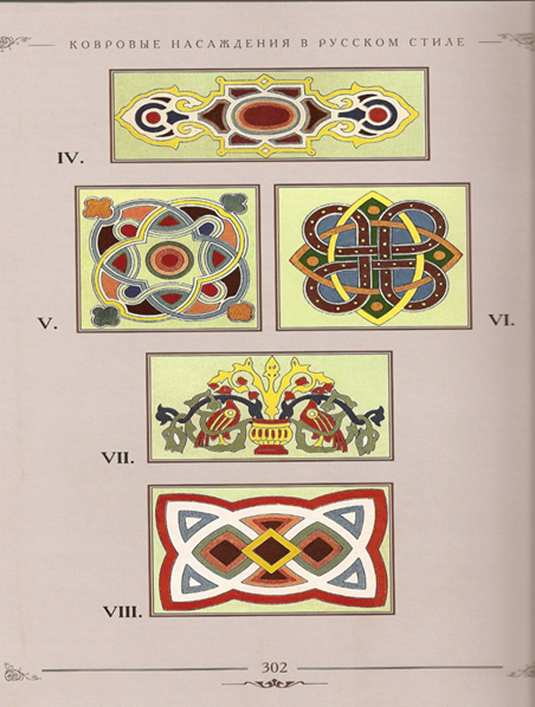 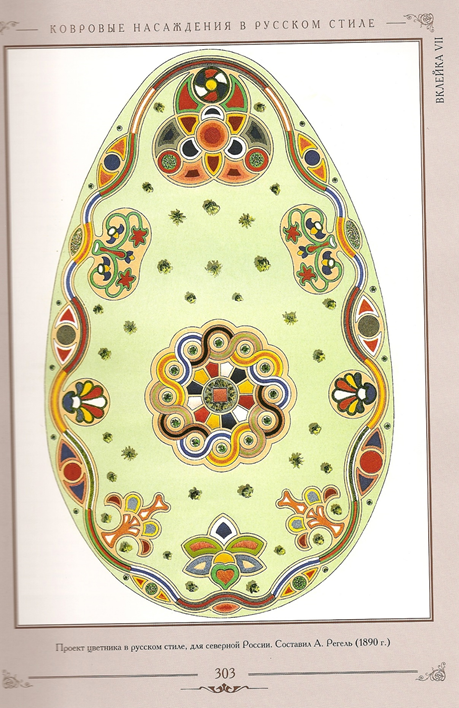 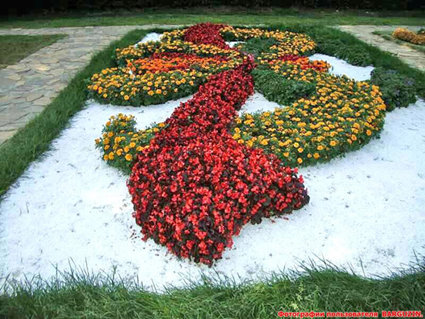 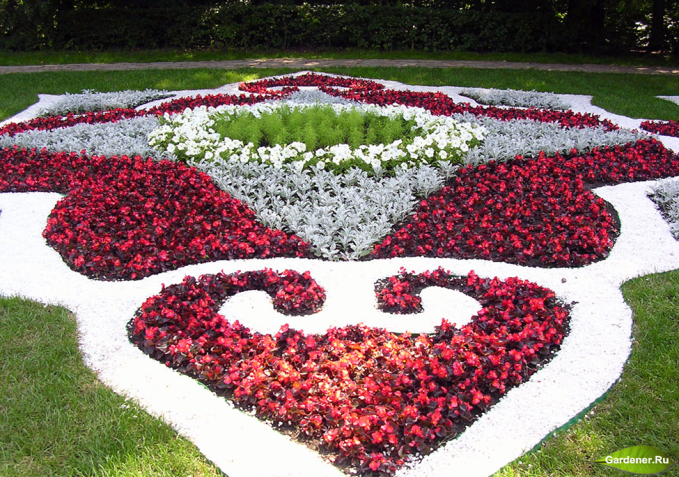 Современные ковровые цветники в русском стилеОбразцы гуслицкой росписи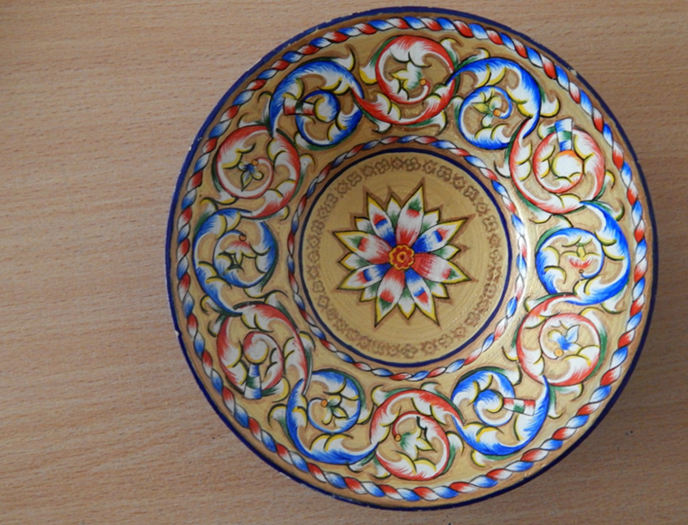 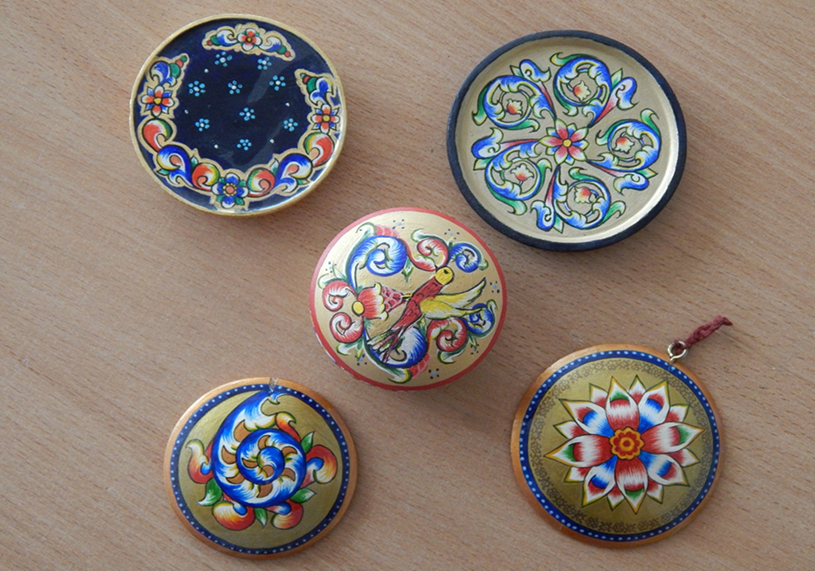 Гуслицкая роспись- образец для коврового цветника 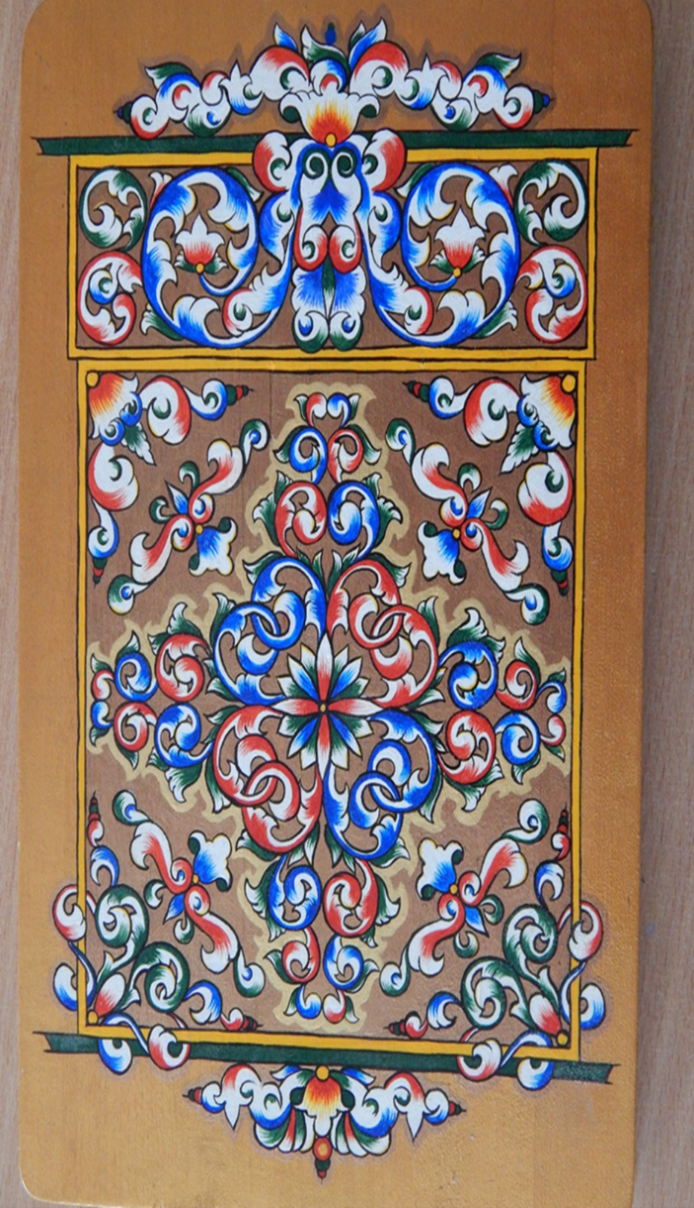 Поиск композиционного решения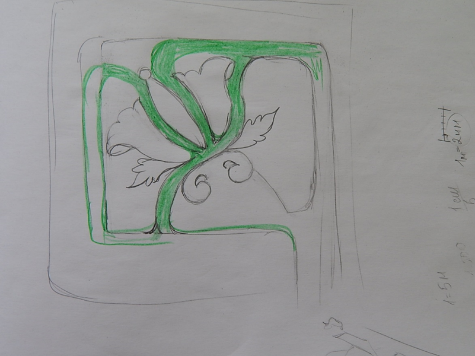 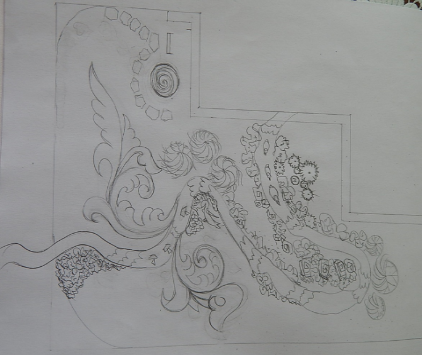 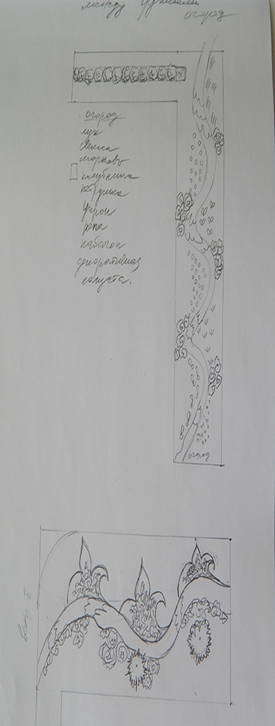 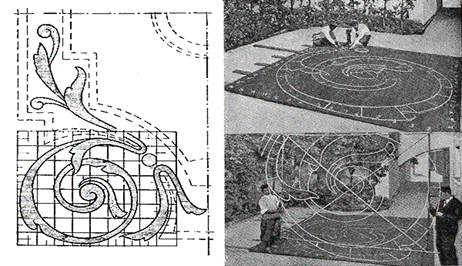 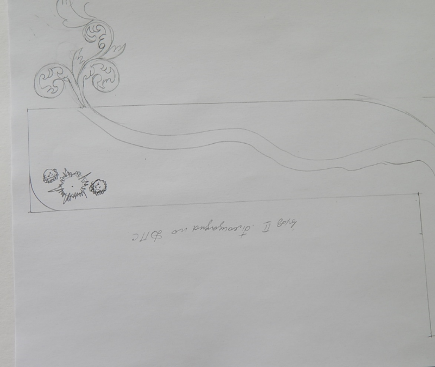 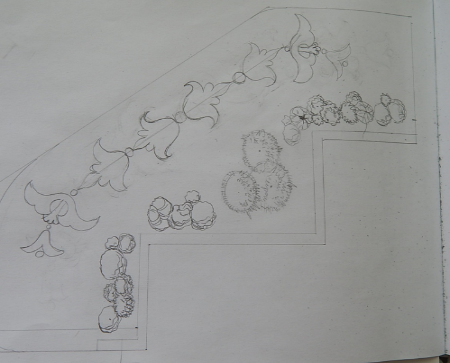 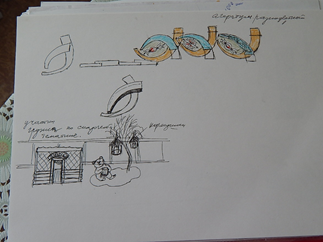 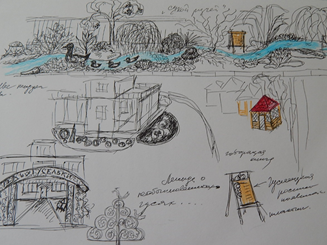 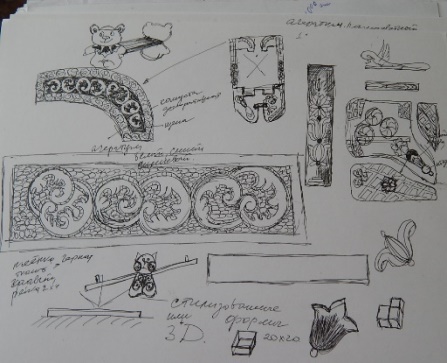 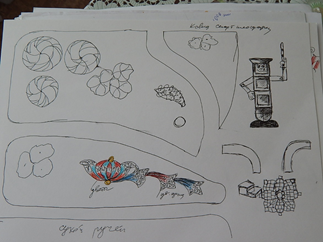 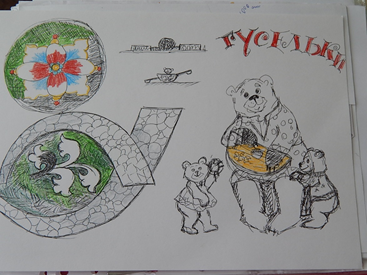 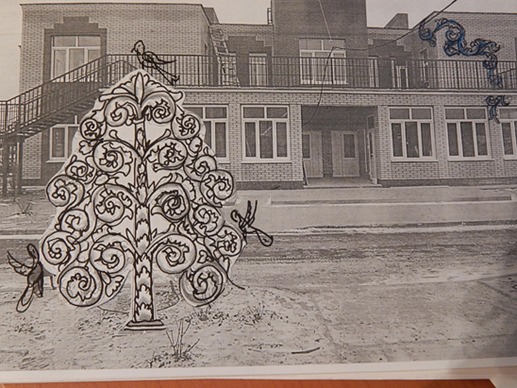 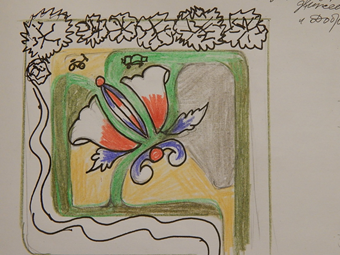 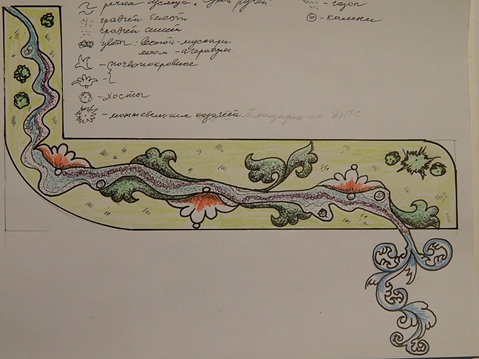 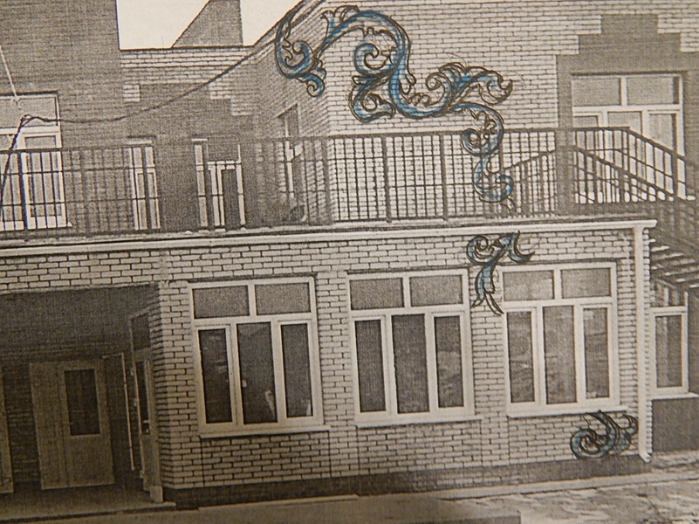 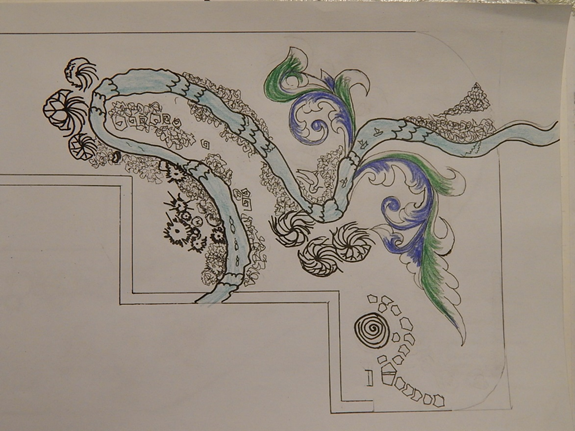 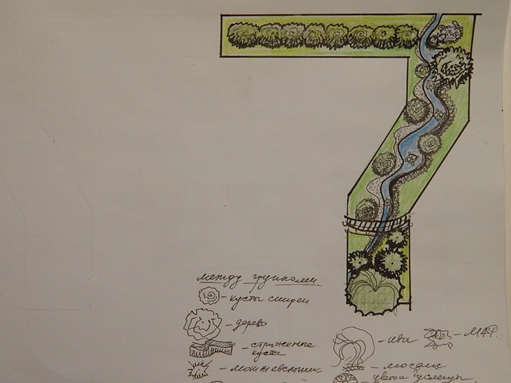 